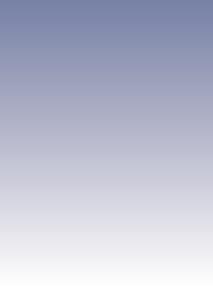 EKI-2525P EKI-2526PI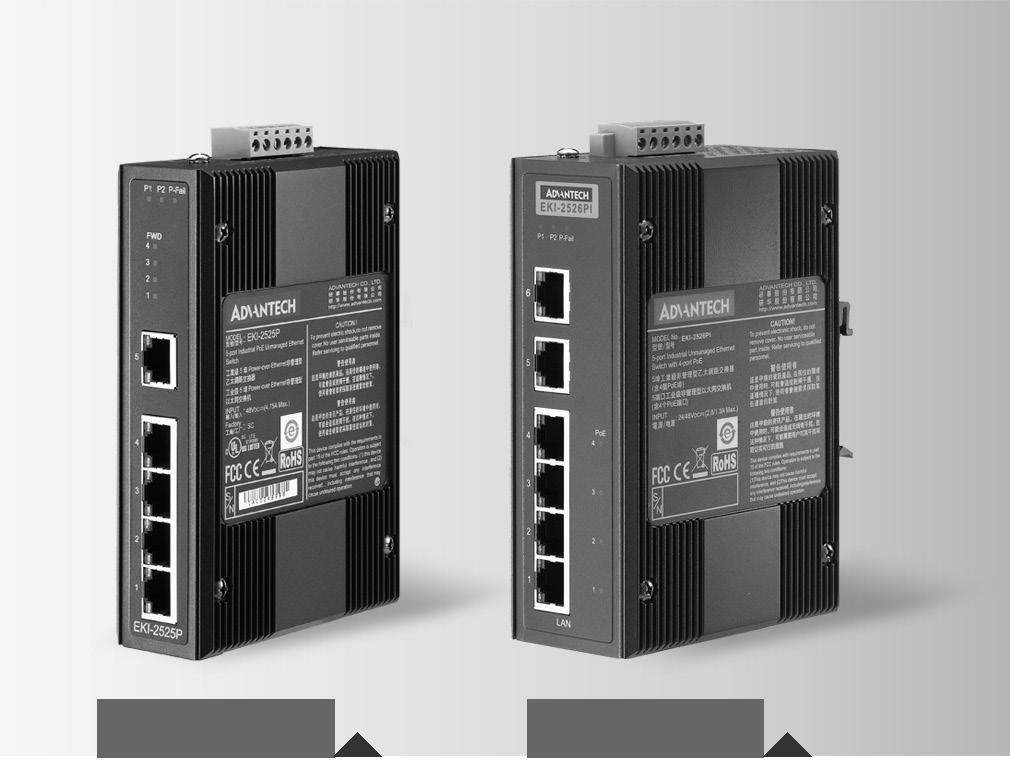 5端口非网管型工业PoE交换机6端口宽温工业PoE交换机特性 提供5/6个快速以太网端口（其中4个PoE端口） 支持10/100Mbps自适应 提供广播风暴保护 支持以太网ESD保护 P30金属结构，结构紧凑，支持DIN 导轨安装/壁挂式安装 支持48VDC 冗余电源输入和继电器报警 宽工作温度：-10 ~60°C (EKI-2525P) 宽工作温度：-40 ~ 75℃ (EKI-2526PI)EKI-2525P	EKI-2526PI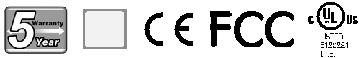 RoHSCOMPLIANT2011/65/EU介绍EKI-2525P是5 端口非网管型PoE (网线供电)工业以太网交换机， EKI-2525PI是6端口的PoE交换机，均支持4 个PSE (供电端设备)接口，每个PoE 端口可支持15.4W 的电源输出。研华PoE 工业以太网交换机可以为IEEE802.3af 标准的受电端设备(PD) 提供电源，免去了额外电源布线的需求。EKI 系列PoE交换机继承了研华EKI 系列交换机大家庭的优越特质，支持48VDC 冗余电源输入，具有双重保护机制：电源极性反接保护及电流过载保险丝防护。研华EKI系列PoE设备配有小巧的金属外壳，防护等级为IP30，可防止灰尘弥漫的工业环境。规格通信光纤(EKI-252SPI)	单模	1310 nmTx Power: -8/-15 dBmRx Sensitivity: -34 dBmParameters: 9/125 um捷库 控制器	PoE Ports: 4 (Ports 1 ~ 4)Ethernet x1 (EKI-2525P)Ethernet x2 (EKI-2526PI)6-pin removable screw terminal (power & relay)	LED 连接器	P1, P2, P-Fail10/100TX: Link/Activity, Duplex/Collision机构 尺寸 (W x H x D)	37 x 140 x 95 mm (1.46" x 5.51" x 3.74")(EKI-2525P)48.6 x 140 x 95 mm (1.91" x 5.51" x 3.74")(EKI-2526PI)  外壳	IP30, Metal shell with solid mounting kits安装	DIN-rail, Wall保护  反极性	Present 过载电流	Present环境	操作温度	-10 ~ 60°C (14 ~ 140°F) (EKI-2525P)-40 ~ 75°C (-40 ~ 167°F) (EKI-2526PI)	储存温度	-40 ~ 85°C (-40 ~ 185°F)  操作湿度	5 ~ 95% (non-condensing) 储存湿度	0 ~ 95% (non-condensing)  MTBF	440,132 hours电源  功耗电源输入功率输出故障输出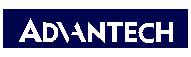 EKI-2525P: 65 W (Full load PoE)EKI-2526PI: 62.6 W (Full load PoE)48 VDC (EKI-2525P/EKI-2526PI), redundant dual inputs15.4 W at 48 V (per PoE port)1 Relay Output认证Industrial Ethernet SoultionsAll product specifications are subject to change without notice	Last updated : 23-Aug-2016EKI-2525PEKI-2526PI结构图EKI-2525P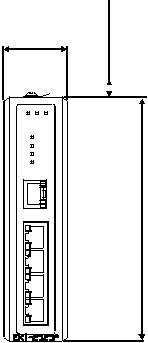 36.60 [1.44]	[0.37]Unit: mm [inch]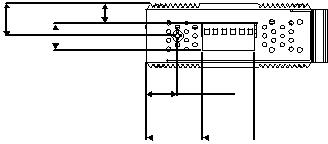 18.00[0.71]32.30 30.00[1.27] [1.18]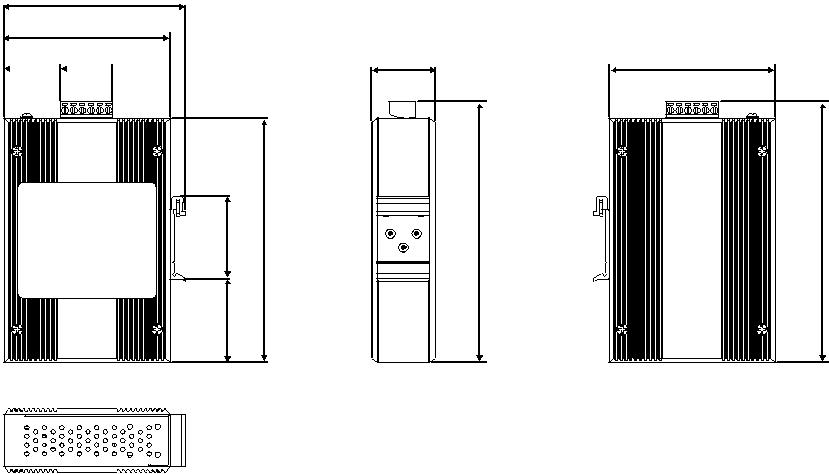 Panel Cut-out Dimensions: 104.00 x 140.00 x 36.60 mm (4.10" x 5.52 x 1.44")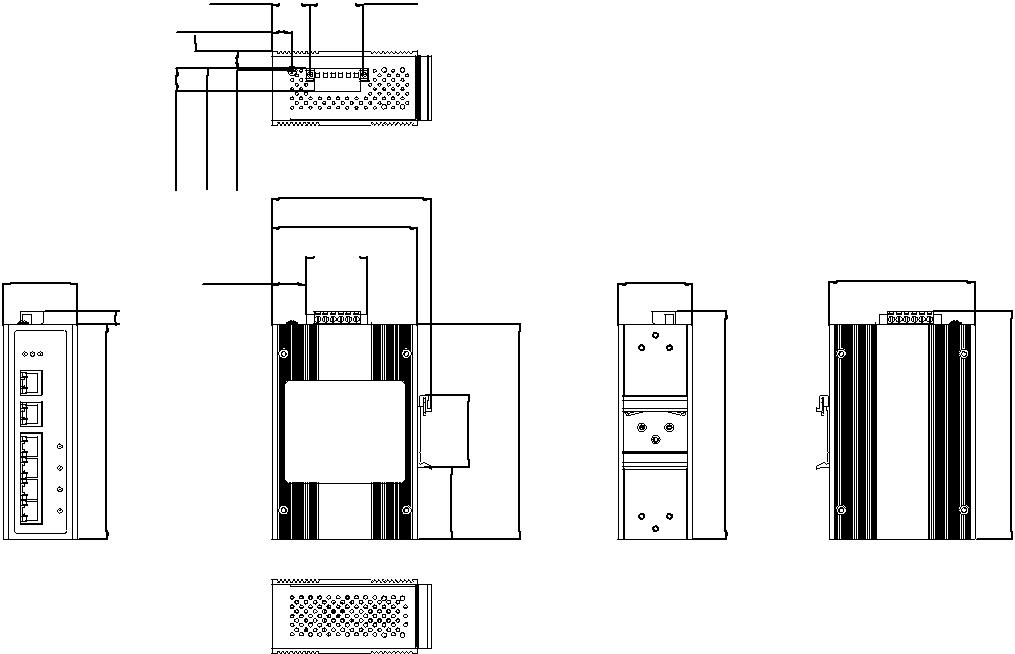 Panel Cut-out Dimensions: 104 x 140 x 48.6 mm (4.1" x 5.52" x 1.91")订购信息  EKI-2525P	5-port Switch with 4 port-PoE  EKI-2526PI	6-port Switch with 4 port-PoEOnline Download  www.advantech.com/products标准IEEE 802.3, 802.3u, 802.3x, 802.3afLAN10/100Base-T (X) 传输距离 传输距离Ethernet: Up to 100 m (EKI-2525P/EKI-2526PI)传输速度Up to 100 Mbps安全UL 60950-1, CAN/CSA-C22.2 No.60950EMIFCC Part 15 Subpart B Class A, EN 55022 Class AEMSEN 61000-4-2EN 61000-4-3EN 61000-4-4EN 61000-4-5EN 61000-4-6EN 61000-4-8  Shock  ShockIEC 60068-2-27  Freefall  FreefallIEC 60068-2-32  Vibration  VibrationIEC 60068-2-6  Patent  Patenthttp://www.advantech.com/legal/patent3018.[0.72]1515.60][0.11.40[0.45]3018.[0.72]1515.60][0.11.40[0.45]3018.3018.                                                                                                                        9.50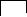 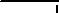 00140. [5.52]104.00 [4.10]95.00 [3.74]32.30 30.0036.60 [1.44]95.00 [3.74][1.27] [1.18].89]00140.[5.52]50149.[5.89]149.[5.89]5047.05[1.85].9547[1EKI-2526PI24.80 [0.98] 35.00 [1.38]13.00 [0.51]13.00 [0.51]13.00 [0.51]15. [0.59]004011. [0.45]8012. [0.50]104.00 [4.10]95.00 [3.74]40.00 [1.58]48.60 [1.91]22.30 [0.88]48.60 [1.91]95.00 [3.74][0.33]8.50[5.52]47.05[1.85][5.52][5.85][5.85]00140..85]140.0050148.148.50.9546[1